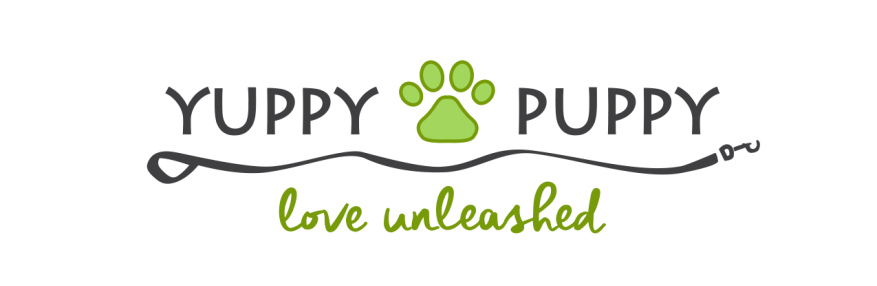 CONTACT INFORMATIONOWNER INFORMATIONNAME_____________________________________________________________________________________ADDRESS __________________________________________________________________________________________________________________________________________________________________________E-MAIL ________________________________________________________________________HOME PHONE __________________ CELL __________________ WORK ___________________EMERGENCY CONTACT*NAME _____________________________________ PHONE  __________________________________NAME _____________________________________ PHONE  __________________________________*MAKE SURE THIS IS SOMEONE WHO CAN BE CONTACTED WHILE YOU ARE OUT OF TOWN – YOU AND YOUR SPOUSE, AND ANYONE ELSE ON THE ACCOUNT WILL BE CALLED BEFORE EMERGENCY CONATCT IS TRIED.PET INFORMATIONNAME _____________________ BREED ______________ COLOR ___________ WEIGHT ____________BIRTHDATE ______________________ SEX _________________ NEUTERED/SPAYED ______________KNOWN ALLERGIES: ____________________________ DIET RESTRICTIONS: ______________________VETERINARIANNAME ________________________________________________________________________ADDRESS ____________________________________________________________________________________________________________________________________________________PHONE _______________________________________________________________________